Carole Forhan Theatre Arts Scholarship ApplicationApplicant InformationIf not, what date will acceptance be confirmed? ________________ReferencesPlease provide two letters of reference that attest to your commitment, dedication, work ethic and passion towards the theatre arts. Please include contact information for the referring parties.Previous Theatre Arts ExperiencePlease give us some information on your previous involvement with theatrical productions. (Include extra sheet if required)Consent to use personal information:  Do you consent to Red Deer Players utilizing the personal information you have provided through this application for publicity purposesAdditional Information, if required.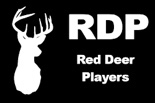 Red Deer PlayersFull Name:Date:LastFirst.Address:Street AddressApartment/Unit #CityProvincePostal CodePhone:EmailDate of birthWorkshop or Program the funds will be used for:Have you met the criteria for formal acceptance, where applicable?YESNOOrganization offering program or workshop:Date of Program or Workshop:Please describe how this program will help you grow in the area of theatre arts:(Include extra sheet if required)Have you previously been awarded the Carole Forhan Theatre Arts Scholarship?YESNOIf yes, when?Full Name:Relationship:Institution:Phone:Address:Address:Full Name:Relationship:Institution:Phone:Address:Name of group:Show title:Director:Role in show:Responsibilities:From:To:Name of group:Show title:Director:Role in show:Responsibilities:From:To:YES                                NO